Odpovede k 5.zadaniu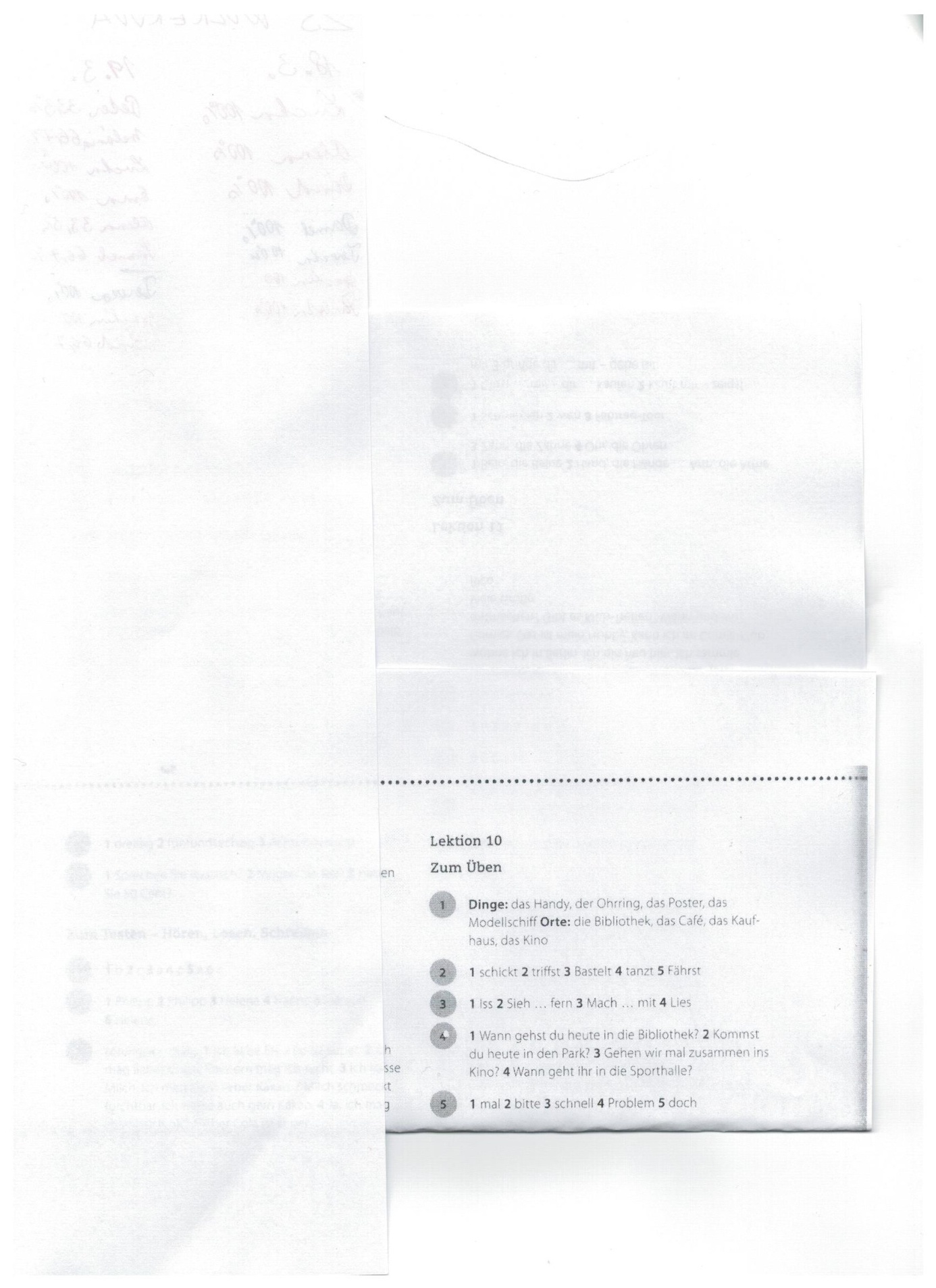 